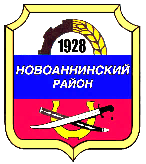 АДМИНИСТРАЦИЯНОВОАННИНСКОГО МУНИЦИПАЛЬНОГО РАЙОНА ВОЛГОГРАДСКОЙ ОБЛАСТИПОСТАНОВЛЕНИЕот 04 октября 2017 г. № 801-аОб утверждении Перечня мест регистрациина сдачу государственной итоговой аттестации по образовательным программам среднего общего образования и единого государственного экзамена в 2018 году на территории Новоаннинского муниципального района Волгоградской области	В соответствии с приказом Министерства образования и науки Российской Федерации от 26 декабря 2013 года № 1400 «Об утверждении Порядка проведения государственной итоговой аттестации по образовательным программам среднего общего образования» администрация Новоаннинского муниципального района Волгоградской области п о с т а н о в л я е т:  	1. Утвердить прилагаемый Перечень мест регистрации на сдачу государственной итоговой аттестации по образовательным программам среднего общего образования и единого государственного экзамена                    в 2018 году на территории Новоаннинского муниципального района Волгоградской области.2. Руководителям общеобразовательных организаций Новоаннинского муниципального района Волгоградской области провести дополнительную информационно-разъяснительную работу среди выпускников текущего года и их родителей (законных представителей), выпускников прошлых лет о порядке участия в государственной итоговой аттестации в 2017/2018 учебном году.3. Настоящее постановление вступает в силу со дня его подписания.Глава Новоаннинского муниципального района                                                                Н. С. МоисеевУТВЕРЖДЕН постановлением администрации Новоаннинскогомуниципального района Волгоградской областиот 04 октября 2017 г. № 801-а        ПЕРЕЧЕНЬмест регистрации на сдачу государственной итоговой аттестации по образовательным программам среднего общего образования и  единого государственного экзамена в 2018 году на территории Новоаннинского муниципального района Волгоградской областиРегистрацияСрок подачи заявленийМеста регистрацииКатегории лиц, имеющих право принимать участие1234На сдачу  государственной итоговой аттестации по образовательным программам среднего общего образования (далее − ГИА) и единого государственного экзамена (далее –ЕГЭ) в 2018 году на территории Новоаннинского муниципального районадо 01 февраля 2018 годаорган, осуществляющий управление в сфере образования муниципального района(отдел народного образования, опеки и попечительства администрации Новоаннинского муниципального района,г. Новоаннинский ул. Советская, 92)выпускники прошлых летНа сдачу  государственной итоговой аттестации по образовательным программам среднего общего образования (далее − ГИА) и единого государственного экзамена (далее –ЕГЭ) в 2018 году на территории Новоаннинского муниципального районадо 01 февраля 2018 годаорган, осуществляющий управление в сфере образования муниципального района(отдел народного образования, опеки и попечительства администрации Новоаннинского муниципального района,г. Новоаннинский ул. Советская, 92)обучающиеся, получающие среднее общее образование в иностранных образовательных организациях.На сдачу  государственной итоговой аттестации по образовательным программам среднего общего образования (далее − ГИА) и единого государственного экзамена (далее –ЕГЭ) в 2018 году на территории Новоаннинского муниципального районадо 01 февраля 2018 годаобразовательная организация, осуществляющая образовательную деятельность, в которой обучающийся осваивал  образовательные программы среднего  общего образованиялица, освоившие основные образовательные программы среднего общего образования в предыдущие годы, но получившие справку об обучении в образовательной организацииНа сдачу  государственной итоговой аттестации по образовательным программам среднего общего образования (далее − ГИА) и единого государственного экзамена (далее –ЕГЭ) в 2018 году на территории Новоаннинского муниципального районадо 01 февраля 2018 годаобразовательная организация, осуществляющая образовательную деятельность, в которой обучающийся осваивал  образовательные программы среднего  общего образованияобучающиеся 11 классов, имеющие годовые отметки не ниже удовлетворительных по всем предметам учебного плана за предпоследний год обучения (для участия в ЕГЭ по предметам, освоение которых завершилось ранее)На сдачу  государственной итоговой аттестации по образовательным программам среднего общего образования (далее − ГИА) и единого государственного экзамена (далее –ЕГЭ) в 2018 году на территории Новоаннинского муниципального районадо 01 февраля 2018 годаобразовательная организация, осуществляющая образовательную деятельность, в которой обучающийся осваивал  образовательные программы среднего  общего образованиявыпускники текущего года, не имеющие академической задолженности, в том числе за итоговое сочинение (изложение), и в полном объеме выполнившие учебный план или индивидуальный учебный план (имеющие годовые отметки по всем предметам учебного плана за каждый год обучения по образовательной программе среднего общего образования не ниже удовлетворительных)до 01 февраля 2018 годаобразовательная организация, осуществляющая образовательную деятельность по имеющей государственную аккредитацию по образовательной программе среднего общего образованияобучающиеся, освоившие образовательную программу среднего общего образования в форме самообразования или семейного образованиядо 01 февраля 2018 годаобразовательная организация, осуществляющая образовательную деятельность по имеющей государственную аккредитацию по образовательной программе среднего общего образованиялица, обучавшиеся по не имеющей государственной аккредитации образовательной программе среднего общего образованиядо 01 февраля 2018 годаобразовательная организация, в которой обучающиеся проходят обучениеобучающиеся по образовательным программам среднего общего образованиядо 01 февраля 2018 годаобразовательная организация, в которой обучающиеся проходят обучениеобучающиеся по образовательным программам среднего профессионального  образования, завершившие  освоение образовательных программ среднего общего образования или завершающие их в текущем учебном годуне позднее чем за две недели до начала проведения соответствующего экзаменаместа регистрации определены субъектом Российской Федерации,где расположена  военная образовательная организация высшего образованиявыпускники прошлых лет военнослужащие, проходящие  военную службу по призыву и по контракту, поступающие на обучение военные образовательные организации высшего образования